от «_02_» ___04___ 2020г.						          №__352___О внесении изменения в Постановление городской Администрации от 24.12.2019 № 1600 «Об утверждении муниципальных заданий на выполнение муниципальных услугмуниципальному бюджетному учреждению «Мемориал» МО «Город Мирный» на 2020 год и плановый период 2021 и 2022 годов»В соответствии с Бюджетным кодексом Российской Федерации, Федеральным законом от 06.10.2003 № 131-ФЗ «Об общих принципах организации местного самоуправления в Российской Федерации», Постановлением городской Администрации от 29.12.2016 № 1790 «О внесении изменений в Постановление городской Администрации от 22.01.2016 № 36 «О внесении изменений в Постановление городской Администрации от 07.09.2015 № 935 «Об утверждении ведомственного перечня муниципальных услуг, оказываемых МБУ «Мемориал» МО «Город Мирный» и признании утратившим силу Постановления городской Администрации от 30.12.2011 № 368», и Постановлением городской Администрации от 19.10.2015 № 1126 «Об утверждении Порядка формирования муниципального задания на оказание муниципальных услуг (выполнение работ) в отношении муниципальных автономных и бюджетных учреждений МО «Город Мирный» и финансового обеспечения муниципального задания. О признании утратившим силу Постановления городской Администрации от 19.12.2011 № 345», городская Администрация постановляет:1. Внести в Постановление городской Администрации  от 24.12.2019 № 1600 «Об утверждении муниципальных заданий на выполнение муниципальных услуг муниципальному бюджетному учреждению «Мемориал» МО «Город Мирный» на 2020 год и плановый период 2021 и 2022 годов» следующее изменение:1.1. В части 3.2. приложения 3 «Показатели, характеризующие объем муниципальной работы» в графе 10 цифру «9000» заменить цифрой «9361,9».1.2. Поручить муниципальному бюджетному учреждению «Мемориал» МО «Город Мирный» (Вакарь А.В.) обеспечить выполнение утвержденных значений показателя муниципального задания № 3 на 2020 год и плановый период 2021 и 2022 годов.2. Контроль исполнения настоящего Постановления оставляю за собой.   Глава города                              	                      К.Н. АнтоновПриложение 1 к Постановлению городской Администрации от «____»__________20________г. №_______МУНИЦИПАЛЬНОЕ ЗАДАНИЕ № 1на 2020  год и плановый период 2021 и 2022 годовНаименование муниципального учреждения: «Мемориал»Виды деятельности муниципального учреждения: Организация похорон и предоставление связанных с ними услуг Вид муниципального учреждения:             Муниципальное бюджетное учреждение           Часть 1. Сведения об оказываемой муниципальной услуге1. Наименование муниципальной услуги:   Предоставление земельного участка для погребения умершего 2. Категории потребителей муниципальной услуги:  Физические лица; юридические лица          3. Показатели, характеризующие объем и (или) качество муниципальной услуги:3.1. Показатели, характеризующие качество муниципальной услуги:допустимые (возможные) отклонения от установленных показателей качества муниципальной услуги, в пределах которых муниципальное задание считается выполненным (процентов) - 5%3.2. Показатели, характеризующие объем муниципальной услуги:допустимые (возможные) отклонения от установленных показателей количества муниципальной услуги, в пределах которых муниципальное задание считается выполненным (процентов) - 5%Часть 2. Прочие сведения о муниципальном задании1. Основания для досрочного прекращения выполнения муниципального задания:ликвидация Учреждения; реорганизация Учреждения; перераспределение полномочий, повлёкшее исключение из компетенции Учреждения полномочий по оказанию муниципальной услуги; исключение муниципальной услуги из перечня муниципальных услуг (работ); иные, предусмотренные правовыми актами случаи, влекущие за собой невозможность оказания муниципальной услуги. 2. Порядок контроля выполнения муниципального задания:3. Требования к отчетности о выполнении муниципального задания:3.1. Периодичность представления отчетов о выполнении муниципального задания, ежеквартально.3.2. Сроки представления отчетов о выполнении муниципального задания, ежеквартально в срок до 10 числа, следующего за отчетным.4. Порядок оказания муниципальной услуги4.1. Нормативные правовые акты, регулирующие порядок оказания муниципальной услуги:Нормативными правовыми актами, регулирующими порядок оказания муниципальной услуги являются Постановление городской Администрации от 11.12.2014 № 817 «Об утверждении Положения об организации ритуальных услуг и содержании мест захоронения на территории МО «Город Мирный» Мирнинского района РС (Я) и признании утратившим силу Постановления городской Администрации от 10.08.2011 № 192 «Об организации ритуальных услуг и содержании мест захоронения на территории МО «Город Мирный» Мирнинского района РС (Я)» и Постановление городской Администрации от 27.11.2015 № 1282 «Об утверждении Порядка оказания муниципальной услуги «Организация ритуальных услуг и содержание мест захоронения» и признании утратившими силу Постановлений городской Администрации от 09.02.2012 № 38, от 13.02.2012 № 41, от 20.02.2012 № 56».4.2. Порядок информирования потенциальных потребителей муниципальной услуги:_____________________________________________________________________________Приложение 2 к Постановлению городской Администрации от «____»__________20________г. №_______МУНИЦИПАЛЬНОЕ ЗАДАНИЕ № 2на 2020 год и плановый период 2021 и 2022 годовНаименование муниципального учреждения: «Мемориал»Виды деятельности муниципального учреждения: Организация похорон и предоставление связанных с ними услуг Вид муниципального учреждения:             Муниципальное бюджетное учреждениеЧасть 1. Сведения об оказываемой муниципальной услуге1.  Наименование муниципальной услуги:  Выдача справки о захоронении 2. Категории потребителей муниципальной услуги:  Физические лица; юридические лица 3. Показатели, характеризующие объем и (или) качество муниципальной услуги:3.1. Показатели, характеризующие качество муниципальной услуги:допустимые (возможные) отклонения от установленных показателей качества муниципальной услуги, в пределах которых муниципальное задание считается выполненным (процентов) - 5%3.2. Показатели, характеризующие объем муниципальной услуги:допустимые (возможные) отклонения от установленных показателей количества муниципальной услуги, в пределах которых муниципальное задание считается выполненным (процентов) - 5%Часть 2. Прочие сведения о муниципальном задании1. Основания для досрочного прекращения выполнения муниципального задания:ликвидация Учреждения; реорганизация Учреждения; перераспределение полномочий, повлёкшее исключение из компетенции Учреждения полномочий по оказанию муниципальной услуги; исключение муниципальной услуги из перечня муниципальных услуг (работ); иные, предусмотренные правовыми актами случаи, влекущие за собой невозможность оказания муниципальной услуги. 2. Порядок контроля выполнения муниципального задания:3. Требования к отчетности о выполнении муниципального задания:3.1. Периодичность представления отчетов о выполнении муниципального задания, ежеквартально.3.2. Сроки представления отчетов о выполнении муниципального задания, ежеквартально в срок до 10 числа, следующего за отчетным.4. Порядок оказания муниципальной услуги4.1. Нормативные правовые акты, регулирующие порядок оказания муниципальной услуги:Нормативными правовыми актами, регулирующими порядок оказания муниципальной услуги являются Постановление городской Администрации от 11.12.2014 № 817 «Об утверждении Положения об организации ритуальных услуг и содержании мест захоронения на территории МО «Город Мирный» Мирнинского района РС (Я) и Постановление городской Администрации от 27.11.2015 № 1282 «Об утверждении Порядка оказания муниципальной услуги «Организация ритуальных услуг и содержание мест захоронения» и признании утратившими силу Постановлений городской Администрации от 06.02.2012  № 38, от 13.02.2012 № 41, от 20.02.2012 № 56».4.2. Порядок информирования потенциальных потребителей муниципальной услуги:Приложение 3 к Постановлению городской Администрации от «____»__________20________г. №_______МУНИЦИПАЛЬНОЕ ЗАДАНИЕ № 3на 2020 год и плановый период 2021 и 2022 годовНаименование муниципального учреждения: «Мемориал»Виды деятельности муниципального учреждения: Организация похорон и предоставление связанных с ними услуг Вид муниципального учреждения:             Муниципальное бюджетное учреждениеЧасть 1. Сведения об оказываемой муниципальной работе1.  Наименование муниципальной услуги:  Содержание территорий городского кладбища 2. Категории потребителей муниципальной услуги:  Физические лица; юридические лица 3. Показатели, характеризующие объем и (или) качество муниципальной работы:3.1. Показатели, характеризующие качество муниципальной работы:допустимые (возможные) отклонения от установленных показателей качества муниципальной услуги, в пределах которых муниципальное задание считается выполненным (процентов) - 5%3.2. Показатели, характеризующие объем муниципальной работы:допустимые (возможные) отклонения от установленных показателей качества муниципальной услуги, в пределах которых муниципальное задание считается выполненным (процентов) – 5%Часть 2. Прочие сведения о муниципальном задании1. Основания для досрочного прекращения выполнения муниципального задания:ликвидация Учреждения; реорганизация Учреждения; перераспределение полномочий, повлёкшее исключение из компетенции Учреждения полномочий по оказанию муниципальной услуги; исключение муниципальной услуги из перечня муниципальных услуг (работ); иные, предусмотренные правовыми актами случаи, влекущие за собой невозможность оказания муниципальной услуги. 2. Порядок контроля выполнения муниципального задания:3. Требования к отчетности о выполнении муниципального задания:3.1. Периодичность представления отчетов о выполнении муниципального задания, ежеквартально.3.2. Сроки представления отчетов о выполнении муниципального задания, ежеквартально в срок до 10 числа, следующего за отчетным. 4. Порядок оказания муниципальной работы4.1. Нормативные правовые акты, регулирующие порядок оказания муниципальной работы:Нормативными правовыми актами, регулирующими порядок оказания муниципальной работы являются Постановление городской Администрации от 11.12.2014 № 817 «Об утверждении Положения об организации ритуальных услуг и содержании мест захоронения на территории МО «Город Мирный» Мирнинского района РС (Я).4.2. Порядок информирования потенциальных потребителей муниципальной работы:АДМИНИСТРАЦИЯМУНИЦИПАЛЬНОГО ОБРАЗОВАНИЯ«Город Мирный»МИРНИНСКОГО РАЙОНАПОСТАНОВЛЕНИЕ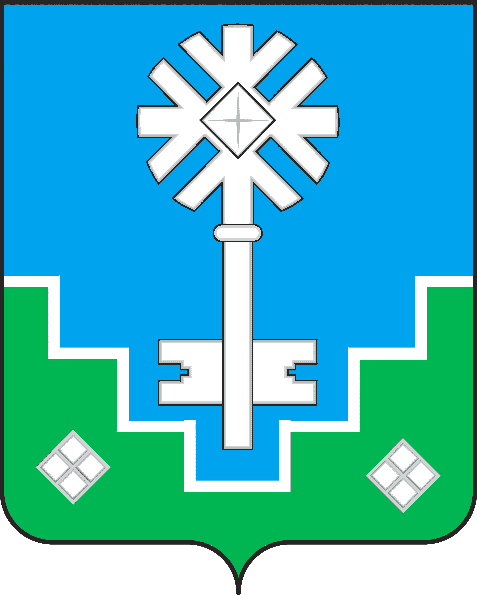 МИИРИНЭЙ ОРОЙУОНУН«Мииринэй куорат»МУНИЦИПАЛЬНАЙ ТЭРИЛЛИИ ДЬАhАЛТАТАУУРААХКодыФорма по ОКУД506001ДатаПо сводному реестру21763По ОКВЭД96.03Уникальный номер реестровой записиПоказатель, характеризующий содержание муниципальной услугиПоказатель, характеризующий содержание муниципальной услугиПоказатель, характеризующий содержание муниципальной услугиПоказатель, характеризующий условия (формы) оказания муниципальной услугиПоказатель, характеризующий условия (формы) оказания муниципальной услугиПоказатель качества                                  муниципальной услугиПоказатель качества                                  муниципальной услугиПоказатель качества                                  муниципальной услугиЗначение показателя качества муниципальной услугиЗначение показателя качества муниципальной услугиЗначение показателя качества муниципальной услугиУникальный номер реестровой записиПоказатель, характеризующий содержание муниципальной услугиПоказатель, характеризующий содержание муниципальной услугиПоказатель, характеризующий содержание муниципальной услугиПоказатель, характеризующий условия (формы) оказания муниципальной услугиПоказатель, характеризующий условия (формы) оказания муниципальной услугиНаименование показателяединица измерения по ОКЕИединица измерения по ОКЕИ2020 год2021 год2022 годУникальный номер реестровой записиНаименование показателянаименованиеккод2020 год2021 год2022 год12345678910111228076000100000004005100предоставление земельного участка для погребения умершегопри личном общениидоля обоснованных  жалоб на качество оказания услуги по предоставлению земельного участка на погребение умершего от общего количества таких жалоб%744000Уникальный номер реестровой записиПоказатель, характеризующий содержание муниципальной услуги Показатель, характеризующий содержание муниципальной услуги Показатель, характеризующий содержание муниципальной услуги Показатель, характеризую- щий условия (формы) оказания муниципальной услугиПоказатель, характеризую- щий условия (формы) оказания муниципальной услугиПоказатель объема муниципальной услугиПоказатель объема муниципальной услугиПоказатель объема муниципальной услугиЗначение показателя объема муниципальной услугиЗначение показателя объема муниципальной услугиЗначение показателя объема муниципальной услугиСреднегодовой размер платы   (цена, тариф)Среднегодовой размер платы   (цена, тариф)Среднегодовой размер платы   (цена, тариф)Уникальный номер реестровой записиПоказатель, характеризующий содержание муниципальной услуги Показатель, характеризующий содержание муниципальной услуги Показатель, характеризующий содержание муниципальной услуги Показатель, характеризую- щий условия (формы) оказания муниципальной услугиПоказатель, характеризую- щий условия (формы) оказания муниципальной услугиНаимено-вание показателяединица измерения по ОКЕИединица измерения по ОКЕИ2020 год (очередной финансовый год)2021 год (1-й год планового периода)2022 год (2-й год плановый период)2020 год (очередной финансовый год)2021 год     (1-й год планового периода)2022 год     (2-й год плановый период)Уникальный номер реестровой записи2020 год (очередной финансовый год)2021 год (1-й год планового периода)2022 год (2-й год плановый период)2020 год (очередной финансовый год)2021 год     (1-й год планового периода)2022 год     (2-й год плановый период)12345678910111213141528076000100000004005100предоставление земельного участка для погребения умершегопри личном общенииразрешение на погребение умершихштука796230230230не установленане установленане установленаФорма контроляПериодичностьМуниципальный орган исполнительной власти, осуществляющий контроль выполнения муниципального задания123Контроль в форме выездной проверки- по мере необходимости (в случае поступлений обоснованных жалоб потребителей, требований правоохранительных органов)МКУ «УЖКХ» МО «Город Мирный»Способ информированияСостав размещаемой информацииЧастота обновления информации123Текстовая информация, размещённая на информационных стендах специализированной службы по вопросам похоронного делапорядок заполнения заявлений; перечень документов; порядок подачи жалоб и предложений; контактные телефоны; Ф.И.О. специалистовпо мере измененияПубличное консультирование - размещение информации на сайте МО «Город Мирный»перечень документов;  порядок подачи жалоб и предложений; режим работы специализированной организации; контактные телефоны; Ф.И.О. специалистовпо мере измененияКонсультирование по телефонуперечень документов;  порядок подачи жалоб и предложений; режим работы специализированной организации; контактные телефоны; Ф.И.О. специалистовпо мере обращенийКодыФорма по ОКУД506001ДатаПо сводному реестру21763По ОКВЭД96.03Уникальный номер реестровой записиПоказатель, характеризующий содержание муниципальной услуги      Показатель, характеризующий содержание муниципальной услуги      Показатель, характеризующий содержание муниципальной услуги      Показатель, характеризующий условия (формы) оказания муниципальной услугиПоказатель, характеризующий условия (формы) оказания муниципальной услугиПоказатель качества                                  муниципальной услугиПоказатель качества                                  муниципальной услугиПоказатель качества                                  муниципальной услугиЗначение показателя качества муниципальной услугиЗначение показателя качества муниципальной услугиЗначение показателя качества муниципальной услугиУникальный номер реестровой записиПоказатель, характеризующий содержание муниципальной услуги      Показатель, характеризующий содержание муниципальной услуги      Показатель, характеризующий содержание муниципальной услуги      Показатель, характеризующий условия (формы) оказания муниципальной услугиПоказатель, характеризующий условия (формы) оказания муниципальной услугиНаименование показателяединица измерения по ОКЕИединица измерения по ОКЕИ2020 год2021 год2022 годУникальный номер реестровой записи12345678910111228077000100000004004100выдача справки о захоронениипри личном общениидоля обоснованных жалоб на качество оказания услуги по выдаче справки о захоронении от общего числа таких жалоб; доля обращений, по которым  справки о захоронении предоставлены в установленные сроки, от общего количества таких обращений%744000Уникальный номер реестровой записиПоказатель, характеризующий содержание муниципальной услуги Показатель, характеризующий содержание муниципальной услуги Показатель, характеризующий содержание муниципальной услуги Показатель, характеризую- щий условия (формы) оказания муниципальной услугиПоказатель, характеризую- щий условия (формы) оказания муниципальной услугиПоказатель объема муниципальной услугиПоказатель объема муниципальной услугиПоказатель объема муниципальной услугиЗначение показателя объема муниципальной услугиЗначение показателя объема муниципальной услугиЗначение показателя объема муниципальной услугиСреднегодовой размер платы (цена, тариф)Среднегодовой размер платы (цена, тариф)Среднегодовой размер платы (цена, тариф)Уникальный номер реестровой записиПоказатель, характеризующий содержание муниципальной услуги Показатель, характеризующий содержание муниципальной услуги Показатель, характеризующий содержание муниципальной услуги Показатель, характеризую- щий условия (формы) оказания муниципальной услугиПоказатель, характеризую- щий условия (формы) оказания муниципальной услугиНаименова-ние показателяединица измерения по ОКЕИединица измерения по ОКЕИ2020 год (очередной финансовый год)2021 год (1-й год планового периода)2022 год (2-й год плановый период)2020 год (очередной финансовый год)2021 год  (1-й год планового периода)2022 год  (2-й год планового периода)Уникальный номер реестровой записи2020 год (очередной финансовый год)2021 год (1-й год планового периода)2022 год (2-й год плановый период)2020 год (очередной финансовый год)2021 год  (1-й год планового периода)2022 год  (2-й год планового периода)12345678910111213141528077000100000004004100выдача справки о захоронении   при личном общениисправка о захоронении792чел.230230230не установленане установленане установленаФорма контроляПериодичностьМуниципальный орган исполнительной власти, осуществляющий контроль выполнения муниципального задания123Контроль в форме выездной проверки- по мере необходимости (в случае поступлений обоснованных жалоб потребителей, требований правоохранительных органов)МКУ «УЖКХ» МО «Город Мирный»Способ информированияСостав размещаемой информацииЧастота обновления информации123Текстовая информация, размещённая на информационных стендах специализированной службы по вопросам похоронного делапорядок заполнения заявлений; перечень документов; порядок подачи жалоб и предложений; контактные телефоны; Ф.И.О. специалистовпо мере измененияПубличное консультирование - размещение информации на сайте МО «Город Мирный»перечень документов;  порядок подачи жалоб и предложений; режим работы специализированной организации; контактные телефоны; Ф.И.О. специалистовпо мере измененияКонсультирование по телефонуперечень документов;  порядок подачи жалоб и предложений; режим работы специализированной организации; контактные телефоны; Ф.И.О. специалистовпо мере обращенийКодыФорма по ОКУД506001ДатаПо сводному реестру21763По ОКВЭД96.03Уникальный номер реестровой записиПоказатель, характеризующий содержание муниципальной работы      Показатель, характеризующий содержание муниципальной работы      Показатель, характеризующий содержание муниципальной работы      Показатель, характеризующий условия (формы) оказания муниципальной работыПоказатель, характеризующий условия (формы) оказания муниципальной работыПоказатель качества                                  муниципальной работыПоказатель качества                                  муниципальной работыПоказатель качества                                  муниципальной работыЗначение показателя качества муниципальной работыЗначение показателя качества муниципальной работыЗначение показателя качества муниципальной работыУникальный номер реестровой записиПоказатель, характеризующий содержание муниципальной работы      Показатель, характеризующий содержание муниципальной работы      Показатель, характеризующий содержание муниципальной работы      Показатель, характеризующий условия (формы) оказания муниципальной работыПоказатель, характеризующий условия (формы) оказания муниципальной работыНаименование показателяединица измерения по ОКЕИединица измерения по ОКЕИ2020 год2021 год2022 годУникальный номер реестровой записи12345678910111228018001000000003004101содержание территорий городского кладбищапри личном общениидоля обоснованных  жалоб на качество оказания работы по содержанию территорий городского кладбища от общего количества таких жалоб%744000Уникальный номер реестровой записиПоказатель, характеризующий содержание муниципальной работыПоказатель, характеризующий содержание муниципальной работыПоказатель, характеризующий содержание муниципальной работыПоказатель, характеризую- щий условия (формы) оказания муниципальной работыПоказатель, характеризую- щий условия (формы) оказания муниципальной работыПоказатель объема муниципальной работыПоказатель объема муниципальной работыПоказатель объема муниципальной работыЗначение показателя объема муниципальной работыЗначение показателя объема муниципальной работыЗначение показателя объема муниципальной работыСреднегодовой размер платы (цена, тариф)Среднегодовой размер платы (цена, тариф)Среднегодовой размер платы (цена, тариф)Уникальный номер реестровой записиПоказатель, характеризующий содержание муниципальной работыПоказатель, характеризующий содержание муниципальной работыПоказатель, характеризующий содержание муниципальной работыПоказатель, характеризую- щий условия (формы) оказания муниципальной работыПоказатель, характеризую- щий условия (формы) оказания муниципальной работыНаименова-ние показателяединица измерения по ОКЕИединица измерения по ОКЕИ2020 год (очередной финансовый год)2021 год (1-й год планового периода)2022 год (2-й год плановый период)2020 год (очередной финансовый год)2021 год  (1-й год планового периода)2022 год  (2-й год планового периода)Уникальный номер реестровой записи2020 год (очередной финансовый год)2021 год (1-й год планового периода)2022 год (2-й год плановый период)2020 год (очередной финансовый год)2021 год  (1-й год планового периода)2022 год  (2-й год планового периода)12345678910111213141528018001000000003004101содержание территорий городского кладбищапри личном общениисодержание территорий городского кладбища081кв.м общ. пл.9361,99361,99361,9не установленане установленане установленаФорма контроляПериодичностьМуниципальный орган исполнительной власти, осуществляющий контроль выполнения муниципального задания123Контроль в форме выездной проверки- по мере необходимости (в случае поступлений обоснованных жалоб потребителей, требований правоохранительных органов)МКУ «УЖКХ»МО «Город Мирный»Способ информированияСостав размещаемой информацииЧастота обновления информации123Текстовая информация, размещённая на информационных стендах специализированной службы по вопросам похоронного делапорядок заполнения заявлений; перечень документов; порядок подачи жалоб и предложений; контактные телефоны; Ф.И.О. специалистовпо мере измененияПубличное консультирование - размещение информации на сайте МО «Город Мирный»перечень документов;  порядок подачи жалоб и предложений; режим работы специализированной организации; контактные телефоны; Ф.И.О. специалистовпо мере измененияКонсультирование по телефонуперечень документов;  порядок подачи жалоб и предложений; режим работы специализированной организации; контактные телефоны; Ф.И.О. специалистовпо мере обращений